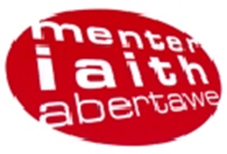 Teitl y swydd: Prif Swyddog DatblyguMae Cyfarwyddwyr Menter Iaith Abertawe yn awyddus i benodi arweinydd brwdfrydig a blaengar i hybu a hyrwyddo defnydd o’r iaith Gymraeg yn y sir.Yn atebol i: Pwyllgor Rheoli Menter Iaith Abertawe Cyflog: £28,000 - £30,000 (yn ddibynnol ar brofiad)Oriau gwaith: Wythnos waith sylfaenol yw 37.5 awr yr wythnos. Oherwydd natur y sefydliad, disgwylir i’r Prif Swyddog Datblygu fod yn hyblyg o safbwynt yr oriau a weithir a’r dyletswyddau yr ymgymerir â hwy er mwyn cyflawni’r gwaith. Ceir amser rhesymol yn ôl fel amser dyledus. Lleoliad arferol: Canolfan Tŷ Tawe, Abertawe. Gwyliau blynyddol: Caniateir 25 diwrnod o wyliau blynyddol ac wyth niwrnod o wyliau cyhoeddus - y cyfnodau i'w pennu mewn ymgynghoriad â’r Cadeirydd. Bydd y gwyliau'n cynyddu i 28 diwrnod ar ôl 5 mlynedd o wasanaeth ac yna i 33 diwrnod ar ôl 10 mlynedd o wasanaeth. Cyfnod prawf: Bydd cyfnod prawf o 12 mis. Cytundeb: Parhaol - yn amodol ar gyllid. Pensiwn: Byddwch yn cael eich cofrestru i gynllun ‘Ymgofrestru Awtomatig’, oni bai eich bod yn dewis peidio. Gwiriad GDG: Bydd yn ofynnol i'r ymgeisydd llwyddiannus gael ei wirio gan y Gwasanaeth Datgelu a Gwahardd (DBS) Archwiliad meddygol: Cedwir yr hawl i ofyn i'r sawl a benodir gael archwiliad meddygol cyn cynnig y swydd yn ffurfiol. 
Prif Ddyletswyddau a Chyfrifoldebau Strategaeth Arwain ar hyrwyddo’r iaith Gymraeg yn Abertawe drwy fod yn gyfrifol am Fenter Iaith Abertawe.
Datblygu ac adolygu’r strategaethau Ariannol, Technoleg Gwybodaeth ac Adnoddau Dynol i alluogi’r sefydliad i gyflawni ei nodau a’i amcanion. 
Sicrhau bod y sefydliad yn cydymffurfio â’r holl ofynion statudol. 
Datblygu, gweithredu a monitro strategaethau a pholisïau a fydd yn gwella effeithiolrwydd ac atebolrwydd. 
Creu a chynnal perthynas waith dda gyda chyrff allanol a rhan ddeiliaid perthnasol i sicrhau bod y sefydliad yn manteisio ar unrhyw gyfle i wella perfformiad. 
Sicrhau bod nodau ac amcanion ein cyllidwyr yn cael eu cyflawni.
Cyfrifoldeb am lunio a gweithredu strategaeth farchnata.
Rheolaeth Gyllidol a Chynllunio Busnes Arwain ar agweddau o ddatblygu busnes y sefydliad, gyda’r nod o barhau i osod seiliau cadarn i’r holl weithgarwch. 
Monitro gofalus o’r llif ariannol, gan sicrhau defnydd effeithiol o’r adnoddau. 
Paratoi cyfrifon rheoli mewnol misol a gweithredu ar unrhyw amrywedd ystyrlon. 
Sicrhau bod y sefydliad yn ymateb i unrhyw ofynion rheoleiddio a statudol, megis TAW, Swyddfa Ystadegau, Cyllid a Thollau ayyb. 
Cyfrannu at y gwaith o baratoi cyfrifon statudol blynyddol. 
Adnabod a chymryd cyfleoedd i ddenu cyllid ychwanegol i sicrhau datblygiadau, gan gynnwys grantiau allanol o amrywiol ffynonellau. 
Rheoli Adnoddau  Rheoli a datblygu holl adnoddau Menter Iaith Abertawe a Chanolfan Tŷ Tawe a chyd-weithio â phartneriaid. 
Cyfrifoldeb am Adnoddau Dynol yn cynnwys gosod a monitro targedau rheoli perfformiad.
Adeiladu a chefnogi tîm a meithrin perthynas waith gadarnhaol ym mhob agwedd o waith Menter Iaith Abertawe.
Asesu gofynion TGCH y sefydliad a chynnig gwelliannau yn unol â chyllideb
gytûn.
Ymchwilio i ddulliau cyfathrebu mewnol ac allanol effeithiol.
Ymgymryd â goruchwylio trwydded safle a bar Tŷ Tawe (darperir hyfforddiant).
Llywodraethiant/Cyffredinol Bod yn ddolen gyswllt rhwng y Pwyllgor a’r staff, gan weinyddu trefniadau llywodraethiant.
Cynrychioli’r sefydliad yn allanol.
Manyleb personSgiliau, profiad, gwybodaeth a nodweddion personolProfiad blaenorol o reoli adnoddau amrywiol ac yn benodol rheoli adnoddau dynol.
Profiad o gydweithio’n effeithiol â rhan ddeiliaid gan gynnwys plant, pobl ifanc, athrawon, rhieni a chydweithio â gwirfoddolwyr.
Hyfforddiant, profiad a thystiolaeth o lwyddiant mewn marchnata neu fusnes, neu ddenu grantiau.
Y gallu i gyfathrebu’n glir, yn effeithiol ac yn broffesiynol yn y Gymraeg, a’r gallu i siarad yn gyhoeddus o flaen cynulleidfaoedd amrywiol. 
Y gallu i weithio o dan bwysau ac i wneud penderfyniadau yn gyflym ac yn gywir.
Dealltwriaeth o nod, amcanion a strwythurau y sefydliad a’i statws.  Ymwybyddiaeth o’r Gymraeg yn Abertawe, ynghyd ag ymwybyddiaeth o gyflwyno’r Gymraeg mewn dull apelgar. 
Person ymroddgar ag agwedd gadarnhaol, sy’n llawn syniadau ynglŷn â sut orau i ddatblygu busnes y sefydliad. 
 Ymwybyddiaeth o ddeddfwriaeth berthnasol, e.e. deddfau Iechyd a Diogelwch, polisïau amddiffyn plant a phobl ifanc, deddfwriaeth cyflogaeth, asesiadau risg. 